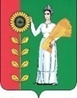 АДМИНИСТРАЦИЯ СЕЛЬСКОГО ПОСЕЛЕНИЯ БОГОРОДИЦКИЙСЕЛЬСОВЕТДОБРИНСКОГО МУНИЦИПАЛЬНОГО РАЙОНАЛИПЕЦКОЙ ОБЛАСТИПОСТАНОВЛЕНИЕ01.03.2021                        ж.д.ст.Плавица                                  №  28О комиссии по предупреждению и ликвидацииЧС и обеспечению ПБ сельского поселения Богородицкий сельсовет В соответствии с Постановлением Правительства Российской Федерации от 30.12.2003г. No794 «О единой государственной системе предупреждения и ликвидации чрезвычайных ситуаций», Уставом сельского поселения Богородицкий сельсовет,  в целях совершенствования организации и координирования деятельности территориальной подсистемы единой государственной системы предупреждения и ликвидации чрезвычайных ситуаций Администрация сельского поселения Богородицкий сельсовет ПОСТАНОВЛЯЕТ:1. Утвердить комиссию по предупреждению и ликвидации чрезвычайных ситуаций  и  обеспечению пожарной безопасности при   администрации  сельского поселения Богородицкий сельсовет на 2021 год в составе:1. Овчинников А. И.  - глава сельского поселения - председатель комиссии2.Буденный Е.Н. - индивидуальный предприниматель3.Амелин А.Н.-главный механик ПАО «ДСЗ», депутат Совета депутатов сельского поселения Богородицкий сельсовет YI созыва4.Крутских Г.Н. - директор ООО «Гелиос»5.Примов Р.М.-ГУЗ « Добринская ЦРБ», депутат Совета депутатов Добринского муниципального района6.Бахтина Н.А. – заведующая детским садом ст.Плавица, председатель Совета депутатов сельского поселения Богородицкий сельсовет 7.Дмитриенко А.Ю. - директор ООО «УК КРИСТАЛЛ»8. Алисова Е.В. –директор гимназии им.И.М.Макаренкова с.Ольговка9.Тарасова Т.В.. - инспектор ВУС10.Бредихин И.С. –старший  участковый инспектор.2.Возложить функции по организации и осуществлению мероприятий   поповышению устойчивости функционирования организаций независимо отформ  собственности  и  ведомственной  принадлежности   на  территориисельского поселения Богородицкий сельсовет при возникновении аварий, катастроф и стихийных бедствий на комиссию по предупреждению и ликвидации чрезвычайных ситуаций и обеспечению пожарной безопасности при администрации сельского поселения Богородицкий сельсовет.3.Настоящее постановление опубликовать на официальном сайте администрации сельского поселения Богородицкий сельсовет.4.Контроль за исполнением настоящего постановления оставляю за собой.Глава сельского поселенияБогородицкий сельсовет                                                     А.И.Овчинников